Извещение
о возможности предоставления земельного участка в аренду в порядке, установленном статьей 39.18 Земельного кодекса Российской Федерации 	Администрация муниципального образования Куйтунский район в соответствии со статьёй 39.18 Земельного кодекса Российской Федерации информирует граждан о возможности предоставления земельного участка в аренду сроком на 20 лет, который предстоит образовать из земель, государственная собственность на которые не разграничена: категория земель – земли населенных пунктов;разрешенное использование – для индивидуального жилищного строительства;условный номер – 38:10:170701:ЗУ1;	площадь в соответствии со схемой расположения земельного участка - 2362 кв. м;расположенный по адресу: Российская Федерация, Иркутская область, Куйтунский муниципальный район, Кундуйское сельское поселение, село Амур, улица Таежная, земельный участок 2.Граждане и крестьянские (фермерские) хозяйства заинтересованные в заключении договора аренды земельного участка в течение 30 (тридцати) дней со дня опубликования настоящего извещения в газете «Вестник Куйтунского района» и размещения в сетевом издании "Официальный сайт муниципального образования Куйтунский район" в информационно-телекоммуникационной сети "Интернет" куйтунскийрайон.рф вправе подавать заявления о намерении участвовать в аукционе по заключению договора аренды земельного  участка.Адрес и время приема граждан: МКУ «КУМИГ администрации муниципального образования Куйтунский район», Иркутская область, Куйтунский район, р.п.Куйтун, ул. Карла Маркса, 17, 2 этаж, с 8:30 мин. до 17:30 мин. местного времени в рабочие дни (перерыв с 13 час. 00 мин. до 14 час. 00 мин.  местного времени).  Способ подачи заявления - Заявления подаются в адрес Администрации муниципального образования Куйтунский район лично или посредством почтовой связи.Почтовый адрес: 665302, Иркутская область, Куйтунский район, р.п.Куйтун, ул. Карла Маркса, 18, Адрес электронной почты:  kumi_kuitun@mail.ru.  Тел. 8(93536)5-19-56.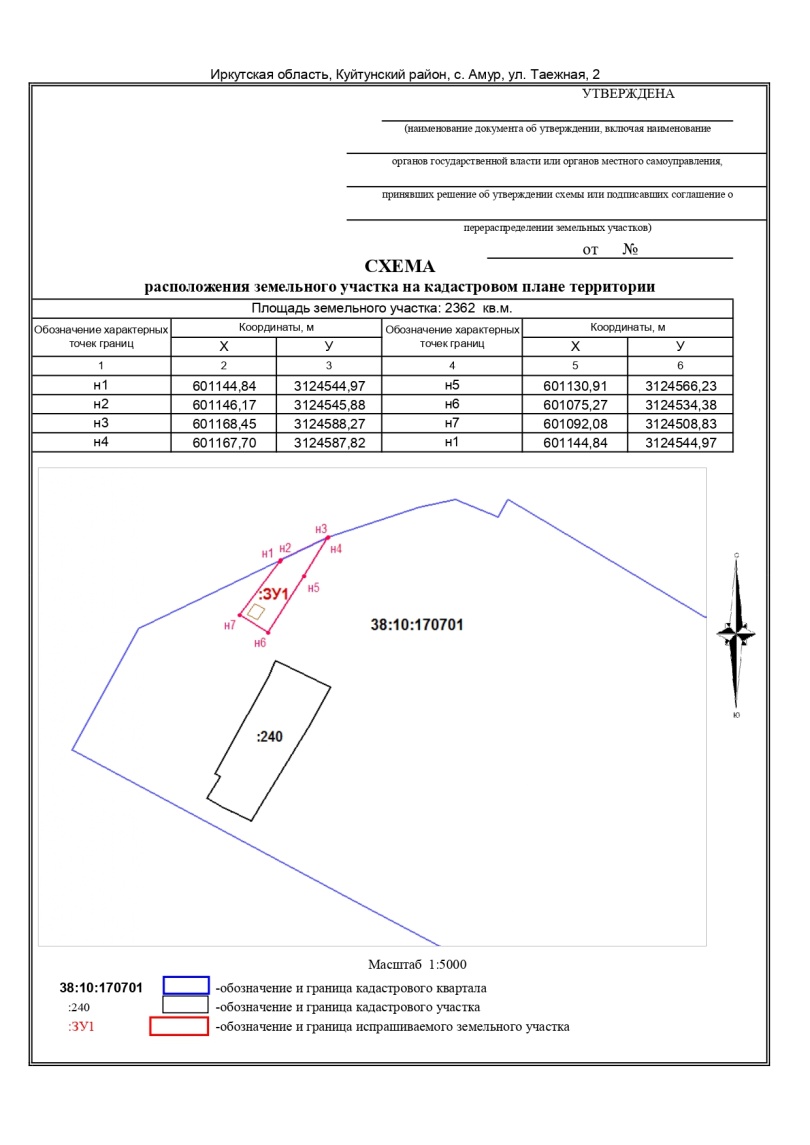 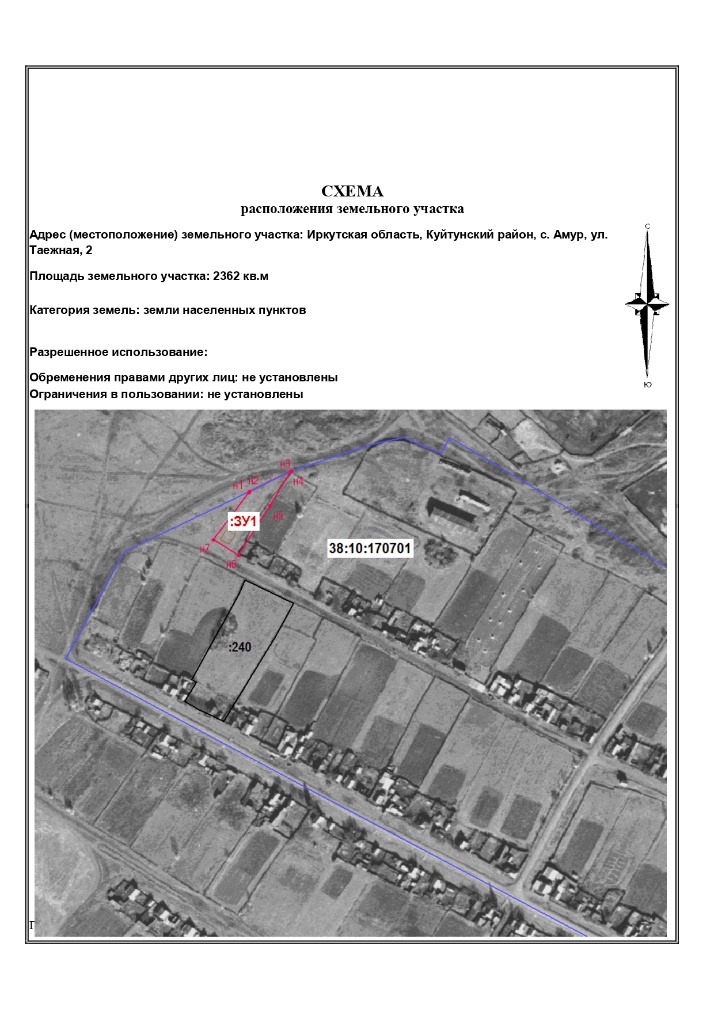 